WPA Poster AssignmentUsing the LOC app on iPads you will explode the WPA poster collection. You must pick one poster to recreate, but keeping true to the style of the WPA posters. Defining characters like colors used and solid shapes are used in a most of these posters. Your poster must have the same textual information. You may choose the medium of your choice. Both digital and traditional methods are accepted. You will be graded onIdentifying and using the WPA style Use of media (traditional or digital)Class participation and effective uses of class time Neatness of completeness of final workBe sure to stay creative with your design. The WPA poster gave artists all over the country a chance to express themselves and get their work out there. Join these artists in expressing the America they saw with the America you see. 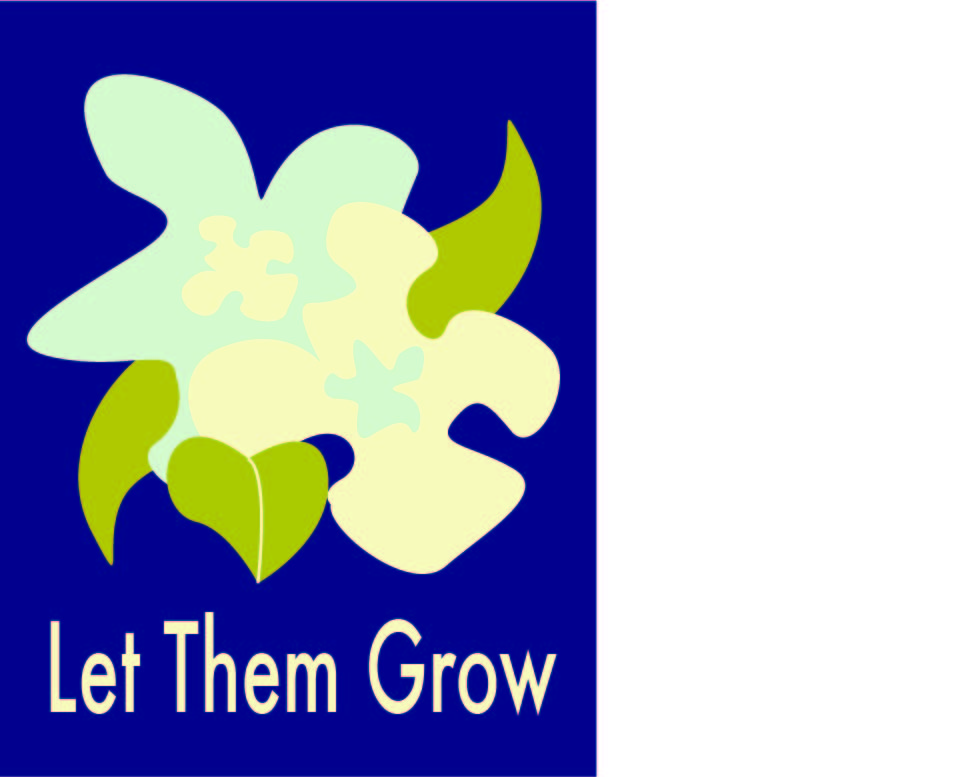 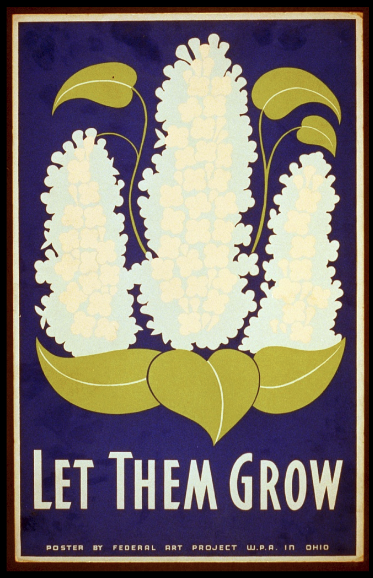 Remake of WPA poster					Original WPA poster WPA RemakePoor (1 point)Fair (2 points)Good (3 points)Content Knowledge Shows understanding of the WPA poster style.None of the requirements of a WPA poster are used. The text, colors, and shapes are not appropriate for the WPA poster style.Some requirements of a WPA poster are used. some of the text, colors, and shapes are appropriate for the WPA poster style.All requirements of a WPA poster are used. The text, colors, and shapes are appropriate for the WPA poster style.Technical MethodsShows understanding of medium used for the poster.The medium is used with method and techniques. The student doesn't understand the process and methods using the material.The medium was used with some method and techniques. The student struggles with the process and methods using the material.The medium was used with several methods and techniques. The student understands the process and methods using the material.Class ParticipationParticipation and work ethic in the classroom.Spent little classroom time on task and didn’t following iPad and classroom rules.Uses classroom time, but doesn't stay on task and following iPad and classroom rules.Uses classroom time efficiently by staying on task and following iPad and classroom rules.Neatness/CompletionCompleteness and neatness of the final product.The poster is not completed. The poster is not clean and neat with proper mounting.The poster is not completed by the deadline. The poster is mostly clean and neat with proper mounting.The poster is completed by the deadline. The poster is   clean and neat with proper mounting.Creativity The final product is new and different from the original.The remake poster is the same as the original poster.The remake poster is similar to the original poster.The remake poster is different from the original poster.Total:              /15